Publicado en 15706 el 08/02/2016 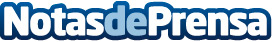 500 litros de combustible para el conductor más eco-eficiente de GaliciaUna Startup gallega organiza el I Concurso Botcar de Conducción Ecológica. Una competición automovilística original, en la que no gana el más rápido sino el que tenga un comportamiento más ecológico. Los participantes en la prueba deberán utilizar un sistema innovador que ayuda a ahorrar hasta un 20% del consumo de combustible. El ganador del concurso será premiado con 500 litros de combustibleDatos de contacto:XABIER CHAO GARCIACEO y Co-fundador en THE SWAMP IOT FACTORY SL619315294Nota de prensa publicada en: https://www.notasdeprensa.es/500-litros-de-combustible-para-el-conductor Categorias: Automovilismo Galicia Ecología Emprendedores Dispositivos móviles Premios Industria Automotriz Innovación Tecnológica http://www.notasdeprensa.es